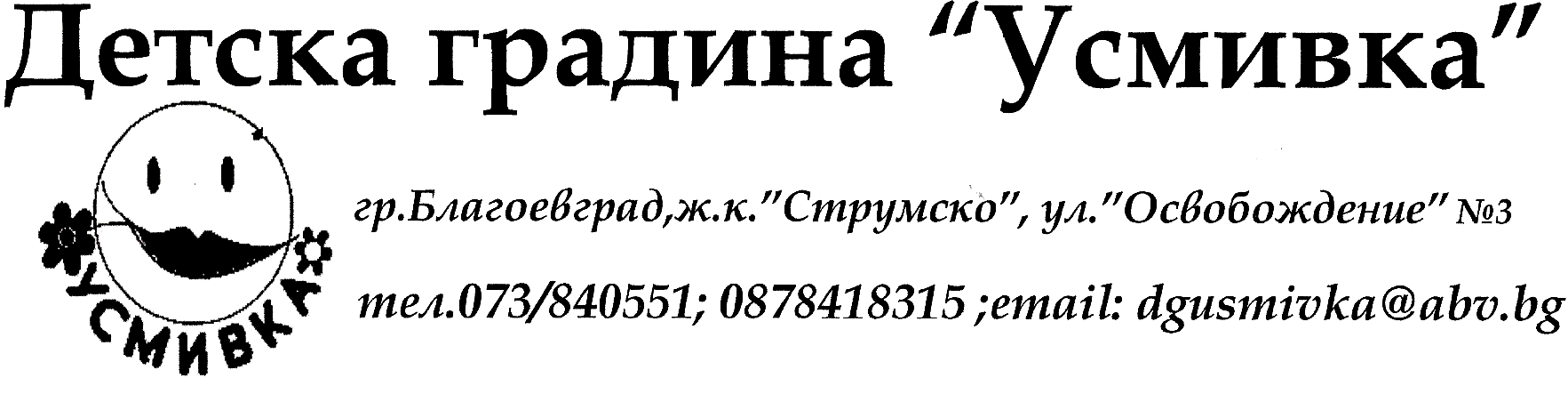 Одобрил: Директор:/Е Доскова/ ПЛАНза дейността на комисията по БДП през учебната 2020/2021 годинаАктуализиран към 01.04.2021г съгласно: ПЛАН ЗА ДЕЙСТВИЕ 2021 годинаЗА БЕЗОПАСНОСТ НА ДВИЖЕНИЕТО ПО ПЪТИЩАТАНА МИНИСТЕРСТВОТО НА ОБРАЗОВАНИЕТО И НАУКАТАНАЦИОНАЛНА СТРАТЕГИЯ ЗА БЕЗОПАСНОСТ НА ДВИЖЕНИЕТО ПО ПЪТИЩАТА В РЕПУБЛИКА БЪЛГАРИЯ2021 – 2030 г.ПЛАН ЗА ДЕЙСТВИЕ 2021-2023 КЪМ НАЦИОНАЛНА СТРАТЕГИЯ ЗА БЕЗОПАСНОСТ НА ДВИЖЕНИЕТО ПО ПЪТИЩАТА В РЕПУБЛИКА БЪЛГАРИЯ 2021-2030 Г.СЕКТОРНА СТРАТЕГИЯ ЗА БЕЗОПАСНОСТ НА ДВИЖЕНИЕТО ПО ПЪТИЩАТА (2021-2030)I. КонтекстДейността на комисията по безопасност на движението по пътищата е регламентирана от разпоредбите на т. III от Системата за организация и управление на дейностите, свързани с възпитанието и обучението по безопасност на движението по пътищата (БДП) в системата на предучилищното и училищното образование, утвърдена със Заповед № РД09-1289/31.08.2016 г. на министъра на образованието и науката.    Комисията осъществява организационна и педагогическа дейност, насочена към изграждането на система за обучението по БДП в детската градина и подпомага директора при  контрола на обучението, създаването на условия за неговата ефективност, в реализацията на съвместни инициативи с институциите и обществеността за пътната безопасност на децата.В края на учебната година комисията информира Педагогическия съвет за резултатите от дейността си.1.Цели Глобалната цел на възпитателно–образователния процес по БДП изисква у децата до I – IV група да се изградят елементарни представи и понятия за пътното движение и начални умения за безопасно придвижване като пешеходци.2.Анализ и изводи относно осъществените дейности през предходната учебна година:До въвеждане на епидемиологичната обстановка във връзка с Ковид-19 дейностите по БДП се провеждаха успешно  в присъствена форма на обучение.II. Основни приоритети за новата учебна година1.Оборудване на помещение в детската градина за провеждане на педагогически ситуации по БДП.2. Създаване на оптимални условия за безопасно придвижване на децата и родителите в прилежащите райони на ДГ. З. Координиране дейността на педагози и родители за възпитаване на транспортна култура и изграждане на адекватно поведение у децата, като участници в пътното движение. 4. Повишаване нивото на професионалната компетентност на учителите по БДП. 5. Подобряване на материалната база в ДГ за провеждане на съвременно обучение на децата по БДП. III. Планирани дейности през учебната 2020/2021 г., организация и координация IV. Връзки и взаимодействия-съвместна работа с родителската и друга заинтересована общественост/“ Пътна полиция“ към МВР, община,неправителствени организации/1.Ангажиране на родители и оказване на помощ при провеждане на учебни ситуации, състезания, открити моменти и др. по БДП.2.Провеждане на родителски срещи по групи за обсъждане на проблемите по БДП и набелязване на конкретни мерки.3. Провеждане на открити моменти по БДП пред родителите и представители на МВР.V. Очаквани резултати от дейността на комисията. В резултат от дейностите на комисията да се осигури:повишаване компетенциите на децата за правилата и поведението на пътя.безопасна среда за децата, родителите и персонала на градината. културно поведение за безопасно движение по пътищата и безопасно управление на моторни превозни средства от родителите и персонала на институцията.Резултатите от дейността на комисията се отчитат в края на учебната година пред Педагогическия съвет на детската градина.Изготвил плана: Председател на Комисия по БДП:               Петя Калпачка, старши учител